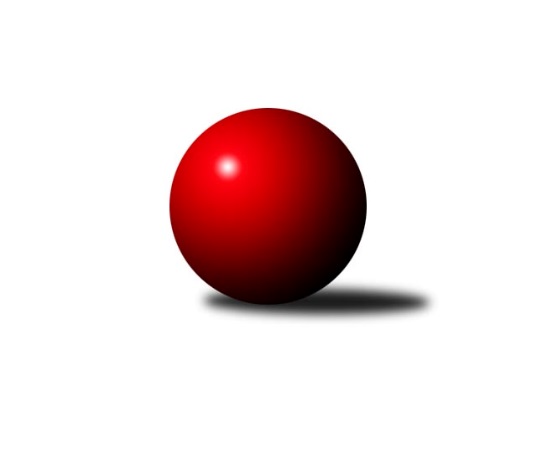 Č.15Ročník 2018/2019	3.5.2024 Krajská soutěž 2.třídy KV 2018/2019Statistika 15. kolaTabulka družstev:		družstvo	záp	výh	rem	proh	skore	sety	průměr	body	plné	dorážka	chyby	1.	Kuželky Aš E	15	13	0	2	143 : 37 	(83.0 : 27.0)	1567	26	1110	457	39.9	2.	SKK K.Vary D	15	12	0	3	122 : 58 	(59.5 : 42.5)	1544	24	1102	441	43.7	3.	Kuželky Aš F	15	9	0	6	100 : 80 	(56.5 : 57.5)	1552	18	1111	440	44.5	4.	Loko Cheb E	15	7	0	8	88 : 92 	(51.5 : 56.5)	1520	14	1084	436	49	5.	Kuželky Ji.Hazlov C	15	2	0	13	51 : 129 	(40.5 : 63.5)	1439	4	1063	376	59.9	6.	Kuželky Aš G	15	2	0	13	36 : 144 	(25.0 : 69.0)	1415	4	1021	394	66.4Tabulka doma:		družstvo	záp	výh	rem	proh	skore	sety	průměr	body	maximum	minimum	1.	Kuželky Aš E	8	8	0	0	84 : 12 	(44.0 : 12.0)	1555	16	1616	1455	2.	SKK K.Vary D	8	7	0	1	70 : 26 	(29.5 : 22.5)	1578	14	1655	1538	3.	Kuželky Aš F	7	6	0	1	62 : 22 	(34.0 : 22.0)	1580	12	1736	1507	4.	Loko Cheb E	7	3	0	4	38 : 46 	(23.0 : 27.0)	1544	6	1611	1453	5.	Kuželky Ji.Hazlov C	8	1	0	7	30 : 66 	(22.0 : 36.0)	1416	2	1485	1336	6.	Kuželky Aš G	7	1	0	6	16 : 68 	(11.0 : 33.0)	1370	2	1478	1241Tabulka venku:		družstvo	záp	výh	rem	proh	skore	sety	průměr	body	maximum	minimum	1.	Kuželky Aš E	7	5	0	2	59 : 25 	(39.0 : 15.0)	1586	10	1657	1517	2.	SKK K.Vary D	7	5	0	2	52 : 32 	(30.0 : 20.0)	1532	10	1571	1467	3.	Loko Cheb E	8	4	0	4	50 : 46 	(28.5 : 29.5)	1512	8	1614	1434	4.	Kuželky Aš F	8	3	0	5	38 : 58 	(22.5 : 35.5)	1536	6	1693	1468	5.	Kuželky Ji.Hazlov C	7	1	0	6	21 : 63 	(18.5 : 27.5)	1447	2	1547	1335	6.	Kuželky Aš G	8	1	0	7	20 : 76 	(14.0 : 36.0)	1417	2	1463	1308Tabulka podzimní části:		družstvo	záp	výh	rem	proh	skore	sety	průměr	body	doma	venku	1.	SKK K.Vary D	10	9	0	1	86 : 34 	(39.5 : 28.5)	1536	18 	6 	0 	0 	3 	0 	1	2.	Kuželky Aš E	10	8	0	2	88 : 32 	(50.0 : 20.0)	1555	16 	5 	0 	0 	3 	0 	2	3.	Kuželky Aš F	10	6	0	4	65 : 55 	(35.5 : 38.5)	1562	12 	4 	0 	0 	2 	0 	4	4.	Loko Cheb E	10	5	0	5	60 : 60 	(39.0 : 35.0)	1518	10 	3 	0 	3 	2 	0 	2	5.	Kuželky Ji.Hazlov C	10	1	0	9	37 : 83 	(30.0 : 40.0)	1434	2 	1 	0 	5 	0 	0 	4	6.	Kuželky Aš G	10	1	0	9	24 : 96 	(20.0 : 52.0)	1400	2 	1 	0 	2 	0 	0 	7Tabulka jarní části:		družstvo	záp	výh	rem	proh	skore	sety	průměr	body	doma	venku	1.	Kuželky Aš E	5	5	0	0	55 : 5 	(33.0 : 7.0)	1615	10 	3 	0 	0 	2 	0 	0 	2.	SKK K.Vary D	5	3	0	2	36 : 24 	(20.0 : 14.0)	1550	6 	1 	0 	1 	2 	0 	1 	3.	Kuželky Aš F	5	3	0	2	35 : 25 	(21.0 : 19.0)	1535	6 	2 	0 	1 	1 	0 	1 	4.	Loko Cheb E	5	2	0	3	28 : 32 	(12.5 : 21.5)	1534	4 	0 	0 	1 	2 	0 	2 	5.	Kuželky Ji.Hazlov C	5	1	0	4	14 : 46 	(10.5 : 23.5)	1453	2 	0 	0 	2 	1 	0 	2 	6.	Kuželky Aš G	5	1	0	4	12 : 48 	(5.0 : 17.0)	1402	2 	0 	0 	4 	1 	0 	0 Zisk bodů pro družstvo:		jméno hráče	družstvo	body	zápasy	v %	dílčí body	sety	v %	1.	Vladimír Veselý ml.	Kuželky Aš E 	22	/	11	(100%)		/		(%)	2.	Ota Maršát ml.	Kuželky Aš E 	22	/	13	(85%)		/		(%)	3.	Jiří Mitáček st.	SKK K.Vary D 	22	/	15	(73%)		/		(%)	4.	Ivona Mašková 	Kuželky Aš E 	20	/	13	(77%)		/		(%)	5.	František Mazák ml.	Kuželky Aš F 	18	/	11	(82%)		/		(%)	6.	Jiří Bláha 	Kuželky Aš G 	18	/	14	(64%)		/		(%)	7.	František Mazák st.	Kuželky Aš F 	16	/	12	(67%)		/		(%)	8.	Michal Hric 	Loko Cheb E 	14	/	7	(100%)		/		(%)	9.	Pavel Pazdera 	SKK K.Vary D 	12	/	6	(100%)		/		(%)	10.	Adolf Klepáček 	Loko Cheb E 	12	/	8	(75%)		/		(%)	11.	Jan Bartoš 	Kuželky Ji.Hazlov C 	12	/	13	(46%)		/		(%)	12.	Anna Davídková 	Kuželky Aš E 	11	/	10	(55%)		/		(%)	13.	Pavel Benčík 	Kuželky Ji.Hazlov C 	10	/	5	(100%)		/		(%)	14.	Josef Vančo 	SKK K.Vary D 	10	/	8	(63%)		/		(%)	15.	Michal Hric 	Loko Cheb E 	10	/	12	(42%)		/		(%)	16.	Irena Balcarová 	SKK K.Vary D 	8	/	5	(80%)		/		(%)	17.	Vladimír Míšanek 	Kuželky Aš F 	8	/	8	(50%)		/		(%)	18.	Anna Mistríková 	Kuželky Aš F 	8	/	9	(44%)		/		(%)	19.	Radovan Duhal 	Kuželky Aš F 	8	/	9	(44%)		/		(%)	20.	Ladislav Urban 	SKK K.Vary D 	6	/	3	(100%)		/		(%)	21.	Daniel Hussar 	Loko Cheb E 	6	/	3	(100%)		/		(%)	22.	Yvona Mašková 	Loko Cheb E 	6	/	7	(43%)		/		(%)	23.	Miroslava Utikalová 	Kuželky Ji.Hazlov C 	6	/	7	(43%)		/		(%)	24.	Ivan Rambousek 	Loko Cheb E 	6	/	7	(43%)		/		(%)	25.	Petra Bránická 	Kuželky Aš E 	6	/	8	(38%)		/		(%)	26.	Vladimír Čermák 	SKK K.Vary D 	6	/	8	(38%)		/		(%)	27.	Miroslav Toka 	SKK K.Vary D 	6	/	11	(27%)		/		(%)	28.	Ivana Grünerová 	Kuželky Aš G 	6	/	11	(27%)		/		(%)	29.	Vlasta Peková 	Kuželky Ji.Hazlov C 	6	/	14	(21%)		/		(%)	30.	Dagmar Šafaříková 	Kuželky Ji.Hazlov C 	5	/	6	(42%)		/		(%)	31.	František Mazák nejml.	Kuželky Aš F 	4	/	4	(50%)		/		(%)	32.	Petra Svobodová 	Loko Cheb E 	4	/	7	(29%)		/		(%)	33.	Lukáš Procházka 	SKK K.Vary D 	2	/	1	(100%)		/		(%)	34.	Karel Utikal 	Kuželky Ji.Hazlov C 	2	/	2	(50%)		/		(%)	35.	Josef Jančula 	Loko Cheb E 	2	/	7	(14%)		/		(%)	36.	Libor Grüner 	Kuželky Aš G 	2	/	9	(11%)		/		(%)	37.	Františka Pokorná 	Kuželky Aš G 	2	/	13	(8%)		/		(%)	38.	Miloš Peka 	Kuželky Ji.Hazlov C 	2	/	13	(8%)		/		(%)	39.	Marie Kovářová 	Kuželky Aš G 	0	/	1	(0%)		/		(%)	40.	Hana Hiřmanová 	Loko Cheb E 	0	/	2	(0%)		/		(%)	41.	Jan Doskočil 	Kuželky Aš G 	0	/	12	(0%)		/		(%)Průměry na kuželnách:		kuželna	průměr	plné	dorážka	chyby	výkon na hráče	1.	Karlovy Vary, 1-4	1549	1109	439	45.7	(387.3)	2.	Lokomotiva Cheb, 1-2	1547	1110	437	47.4	(386.9)	3.	Kuželky Aš, 1-4	1492	1072	420	53.5	(373.1)	4.	Hazlov, 1-4	1447	1051	395	56.9	(361.8)Nejlepší výkony na kuželnách:Karlovy Vary, 1-4SKK K.Vary D	1655	6. kolo	Jiří Bláha 	Kuželky Aš G	453	4. koloSKK K.Vary D	1617	4. kolo	Jiří Mitáček st.	SKK K.Vary D	447	6. koloSKK K.Vary D	1602	10. kolo	Vladimír Veselý ml.	Kuželky Aš E	440	6. koloKuželky Aš E	1584	6. kolo	Pavel Pazdera 	SKK K.Vary D	435	10. koloKuželky Aš F	1571	10. kolo	Adolf Klepáček 	Loko Cheb E	429	14. koloSKK K.Vary D	1559	11. kolo	Miroslav Toka 	SKK K.Vary D	422	6. koloLoko Cheb E	1558	14. kolo	František Mazák ml.	Kuželky Aš F	421	10. koloSKK K.Vary D	1557	8. kolo	Pavel Pazdera 	SKK K.Vary D	420	4. koloSKK K.Vary D	1552	14. kolo	Jiří Mitáček st.	SKK K.Vary D	419	1. koloSKK K.Vary D	1543	1. kolo	Pavel Pazdera 	SKK K.Vary D	418	6. koloLokomotiva Cheb, 1-2Kuželky Aš F	1693	7. kolo	Michal Hric 	Loko Cheb E	460	7. koloKuželky Aš E	1611	10. kolo	Adolf Klepáček 	Loko Cheb E	439	1. koloLoko Cheb E	1611	7. kolo	Anna Mistríková 	Kuželky Aš F	432	7. koloLoko Cheb E	1590	2. kolo	František Mazák ml.	Kuželky Aš F	430	7. koloLoko Cheb E	1552	1. kolo	František Mazák st.	Kuželky Aš F	430	7. koloKuželky Ji.Hazlov C	1547	15. kolo	Michal Hric 	Loko Cheb E	428	9. koloSKK K.Vary D	1542	3. kolo	Ivan Rambousek 	Loko Cheb E	424	3. koloLoko Cheb E	1540	9. kolo	Ivan Rambousek 	Loko Cheb E	422	2. koloLoko Cheb E	1538	3. kolo	Daniel Hussar 	Loko Cheb E	415	15. koloLoko Cheb E	1524	15. kolo	František Mazák ml.	Kuželky Aš F	414	2. koloKuželky Aš, 1-4Kuželky Aš F	1736	3. kolo	František Mazák ml.	Kuželky Aš F	475	3. koloKuželky Aš E	1657	15. kolo	František Mazák ml.	Kuželky Aš F	459	13. koloKuželky Aš E	1642	13. kolo	František Mazák ml.	Kuželky Aš F	458	12. koloKuželky Aš E	1616	4. kolo	František Mazák st.	Kuželky Aš F	455	3. koloLoko Cheb E	1614	6. kolo	František Mazák ml.	Kuželky Aš F	452	8. koloKuželky Aš E	1603	14. kolo	Vladimír Veselý ml.	Kuželky Aš E	449	4. koloKuželky Aš F	1597	13. kolo	František Mazák st.	Kuželky Aš F	445	4. koloKuželky Aš E	1592	12. kolo	Michal Hric 	Loko Cheb E	444	13. koloKuželky Aš E	1581	11. kolo	Petra Bránická 	Kuželky Aš E	444	14. koloKuželky Aš F	1574	12. kolo	Michal Hric 	Loko Cheb E	442	6. koloHazlov, 1-4SKK K.Vary D	1562	13. kolo	Pavel Benčík 	Kuželky Ji.Hazlov C	445	8. koloKuželky Aš E	1529	3. kolo	František Mazák st.	Kuželky Aš F	424	1. koloKuželky Aš E	1517	8. kolo	Vladimír Míšanek 	Kuželky Aš F	421	1. koloSKK K.Vary D	1497	7. kolo	Irena Balcarová 	SKK K.Vary D	417	13. koloKuželky Aš F	1493	1. kolo	Pavel Pazdera 	SKK K.Vary D	416	7. koloKuželky Ji.Hazlov C	1485	8. kolo	Pavel Benčík 	Kuželky Ji.Hazlov C	412	5. koloLoko Cheb E	1472	4. kolo	Ota Maršát ml.	Kuželky Aš E	411	3. koloKuželky Ji.Hazlov C	1463	5. kolo	Jan Bartoš 	Kuželky Ji.Hazlov C	410	4. koloKuželky Aš G	1449	11. kolo	Jiří Bláha 	Kuželky Aš G	409	11. koloKuželky Ji.Hazlov C	1448	7. kolo	Jan Bartoš 	Kuželky Ji.Hazlov C	409	11. koloČetnost výsledků:	8.0 : 4.0	6x	4.0 : 8.0	7x	2.0 : 10.0	7x	12.0 : 0.0	4x	11.0 : 1.0	1x	10.0 : 2.0	15x	1.0 : 11.0	1x	0.0 : 12.0	4x